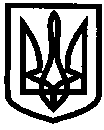 УКРАЇНАУПРАВЛІННЯ ОСВІТИІЗЮМСЬКОЇ МІСЬКОЇ РАДИХАРКІВСЬКОЇ ОБЛАСТІНАКАЗ23.01.2018	№32Про проведення міського фестивалю-конкурсу музично-літературних композицій, присвячених ІІ Світовій війні «Тих днів не змеркне слава» до Дня визволення міста Ізюм від нацистських загарбників серед учнів ЗЗСО у 2017/2018 навчальному роціВідповідно до плану роботи управління освіти Ізюмської міської ради Харківської області на 2018 рік та з метою формування в учнів почуття патріотизму, любові до свого народу, його історії та героїчного минулого; виховання громадянських почуттів, свідомої соціальної активності та відповідальності; підвищення інтересу до історичного минулого українського народу у ІІ Світовій війні та сучасних подій на Сході України, виявлення і підтримка юних талантів, формування і розвиток мотивації, спрямованої на підготовку до захисту Вітчизни, на прикладі подвигу людей старшого віку, дітей війни та з нагоди 75 річниці визволення міста Ізюм від нацистських загарбниківНАКАЗУЮ:1. Затвердити склад організаційного комітету фестивалю-конкурсу музично-літературних композицій, присвячених подіям ІІ Світової війни «Тих днів не змеркне слава» до Дня визволення міста Ізюм від нацистських загарбників (додаток 1).2. Затвердити склад журі фестивалю-конкурсу музично-літературних композицій, присвячених подіям ІІ Світової війни «Тих днів не змеркне слава» до Дня визволення міста Ізюм від нацистських загарбників 
(додаток 2).3. Відділу змісту та якості освіти (Васько Н.О.):3.1. Організувати проведення фестивалю-конкурсу музично-літературних композицій, присвячених подіям ІІ Світової війни «Тих днів не змеркне слава» до Дня визволення міста Ізюм від нацистських загарбників відповідно до положення (додаток 3).02.02.20184. Керівникам закладів загальної середньої освіти: 4.1. Забезпечити участь творчих колективів учнів закладу у фестивалі-конкурсі музично-літературних композицій, присвячених подіям ІІ Світової війни «Тих днів не змеркне слава» до Дня визволення міста Ізюм від нацистських загарбників02.02.20184.2. Призначити відповідальних за життя і здоров`я дітей та провести інструктажі з техніки безпеки.До 02.02.20185. Директору Ізюмського центру дитячої та юнацької творчості Мороці А.С.:5.1. Підготувати сценарій проведення міського фестивалю-конкурсу музично-літературних композицій, присвячених подіям ІІ Світової війни «Тих днів не змеркне слава» до Дня визволення міста Ізюм від нацистських загарбниківДо 02.02.20185.2. Організувати проведення міського фестивалю-конкурсу музично-літературних композицій, присвячених подіям ІІ Світової війни «Тих днів не змеркне слава» до Дня визволення міста Ізюм від нацистських загарбників.02.02.20186. Директору Ізюмської гімназії №3 Ізюмської міської ради Харківської області Ольховській Юлії Володимирівні:6.1. Надати актову залу гімназії для проведення фестивалю – конкурсу та приміщення для розміщення творчих колективів закладів загальної середньої освіти учасників фестивалю – конкурсу.02.02.20186.2. Забезпечити аудіо- та відеоапаратурою для проведення  фестивалю – конкурсу.02.02.20187. Контроль за виконанням даного наказу покласти на начальника відділу змісту та якості освіти управління освіти Ізюмської міської ради Харківської області Васько Н.О.Начальник управління освіти                                       О.П.Лесик ФілоноваДодаток 1до наказу управління освіти Ізюмської міської ради Харківської областівід 21.01.2018 №32Склад організаційного комітету міськогофестивалю-конкурсу музично-літературних композицій,присвячених подіям ІІ Світової війни «Тих днів не змеркне слава»,до Дня визволення міста Ізюм від нацистських загарбниківсеред учнів ЗЗСО у 2017/2018 навчальному році1 Сергієнко А.І., головний спеціаліст відділу змісту та якості освіти управління освіти Ізюмської міської ради Харківської області.2. Філонова Н.О., головний спеціаліст відділу змісту та якості освіти управління освіти Ізюмської міської ради Харківської областіДодаток 2до наказу управління освіти Ізюмської міської ради Харківської областівід 21.01.2018 №32Склад журі міськогофестивалю-конкурсу музично-літературних композицій,присвячених подіям ІІ Світової війни «Тих днів не змеркне слава»,до Дня визволення міста Ізюм від нацистських загарбниківсеред учнів ЗЗСО у 2017/2018 навчальному роціГолова журі: Мацокін В.В. – заступник міського голови з гуманітарних питань (за згодою).Члени журі:Морока А.С. – директор Ізюмського центру дитячої та юнацької творчості Ізюмської міської ради Харківської області;Єгорова Н.С. - завідувач Ізюмського дошкільного навчального закладу (ясла-садок) № 12 Ізюмської міської ради Харківської області, член  Всеукраїнської організації «Асоціація працівників дошкільної освіти» Харківської області; Мітільова Л.С. – керівник вокального колективу Ізюмського центру дитячої та юнацької творчості Ізюмської міської ради Харківської областіДодаток 3до наказу управління освіти Ізюмської міської ради Харківської областівід 21.01.2018 №32ПОЛОЖЕННЯміського фестивалю-конкурсу музично-літературних композицій, присвячених подіям ІІ Світової війни «Тих днів не змеркне слава»до Дня визволення міста Ізюм від нацистських загарбниківсеред учнів ЗЗСО у 2017/2018 навчальному роціМета фестивалю-конкурсу:Формування в учнів почуття патріотизму, любові до свого народу, його історії та героїчного минулого; виховання громадянських почуттів, свідомої соціальної активності та відповідальності; формування й розвиток мотивації, спрямованої на підготовку до захисту Вітчизни, на прикладі подвигу людей старшого віку та дітей війни;  формування інтересу до літератури про події ІІ Світової війни та історію рідного краю в роки війниЗавдання фестивалю - конкурсу:Формування патріотичних почуттів дітей, підлітків, молоді на основі культурно-історичних і духовних цінностей, почуття поваги та збереження пам'яті до героїчного минулого нашої Батьківщини,підвищення інтересу до історичного минулого українського народу у ІІ Світовій війні та сучасних подій на Сході України, виявлення і підтримка юних талантів, розвиток самодіяльної творчості та театрального мистецтва.Дата проведення: 02 лютого 2018року.Початок заходу: о 13 годині 00 хвилин.Місце проведення: актова зала Ізюмської гімназії №3 Ізюмської міської ради Харківської областіУчасники фестивалю: творчий колектив учнів закладу, склад до 15 учасників.Умови проведення фестивалю: тривалість виступу 7-9 хвилин.Критерії оцінки: літературно-естетичний зміст виступу, виконавська майстерність, артистизм учасників, ступінь оригінальності, сценічна культура, реквізит, костюми, якість музичного супроводу.Технічні вимоги та обладнання:- музичне оформлення надається на флеш-картах,- для проведення літературно-музичних композицій надається ноутбук, мультимедійний проектор та екран.Нагородження переможців:переможці фестивалю-конкурсу «Тих днів не змеркне слава» нагороджуються грамотами управління освіти Ізюмської міської ради Харківської області.